KERJASAMA PEMERINTAH JAWA BARAT – PEMERINTAH  PROVINSI CHIANG RAI DI BIDANG PARIWISATA DAN PENGARUHNYA TERHADAP WISATAWAN KE JAWA BARATSKRIPSI
Diajukan untuk Memenuhi Salah Satu Syarat Dalam Menempuh Ujian Sarjana Program Strata Satu Pada Jurusan Ilmu Hubungan Internasional
RIZKI ANANDA
NPM 112030010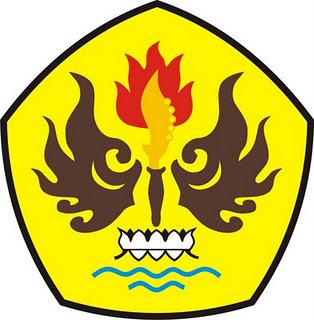 FAKULTAS ILMU SOSIAL DAN ILMU POLITIK
UNIVERSITAS PASUNDAN BANDUNG
2015